Publicado en Madrid el 06/03/2019 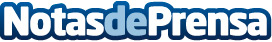 NVIDIA se actualiza para Apex Legends y presenta un nuevo lote RTXNVIDIA ha lanzado los nuevos controladores Game Ready optimizados para Apex Legends. A partir de hoy, los usuarios que adquieran una tarjeta gráfica GeForce RTX recibirán una copia de Metro Exodus, Anthem, y/o Battlefield V. La tecnología G-SYNC ahora es compatible con más monitoresDatos de contacto:Francisco Diaz637730114Nota de prensa publicada en: https://www.notasdeprensa.es/nvidia-se-actualiza-para-apex-legends-y Categorias: Nacional Juegos Hardware Consumo http://www.notasdeprensa.es